§903.  Labeling containersA person may not sell or offer for sale in any place or serve in any hotel, restaurant or other public eating place any birch sugar, birch confection or candy or birch syrup or any product labeled or represented as such that is in any way combined, interfused or diluted with cane or other sugars or other substance without distinctly marking, stamping or labeling the article or the package containing cane or other sugars or other substance or the advertisement of or menu statement with an accurate and descriptive name of the article and, in the case of birch sugar and birch syrup, the percentage in which birch sugar or birch syrup enters into its composition.  In the case of birch confection or candy, the ingredients must be listed in the order of the volume of each ingredient with the ingredient of greatest volume listed first.  The words "birch," "birched" and "birching" and words of similar import, except as printed in the percentage statement, may not appear in any manner on the article in which a product of birch syrup is combined, interfused or diluted, unless the word "blend" appears immediately before, after, above or below and in equal prominence with the word "birch" or words of similar import, or unless the term "birch flavored" appears in similar fashion on the label.  [PL 2021, c. 43, §1 (NEW).]SECTION HISTORYPL 2021, c. 43, §1 (NEW). The State of Maine claims a copyright in its codified statutes. If you intend to republish this material, we require that you include the following disclaimer in your publication:All copyrights and other rights to statutory text are reserved by the State of Maine. The text included in this publication reflects changes made through the First Regular and First Special Session of the 131st Maine Legislature and is current through November 1, 2023
                    . The text is subject to change without notice. It is a version that has not been officially certified by the Secretary of State. Refer to the Maine Revised Statutes Annotated and supplements for certified text.
                The Office of the Revisor of Statutes also requests that you send us one copy of any statutory publication you may produce. Our goal is not to restrict publishing activity, but to keep track of who is publishing what, to identify any needless duplication and to preserve the State's copyright rights.PLEASE NOTE: The Revisor's Office cannot perform research for or provide legal advice or interpretation of Maine law to the public. If you need legal assistance, please contact a qualified attorney.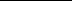 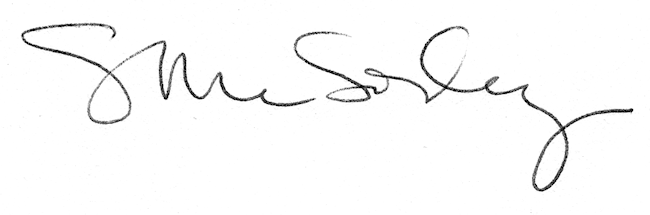 